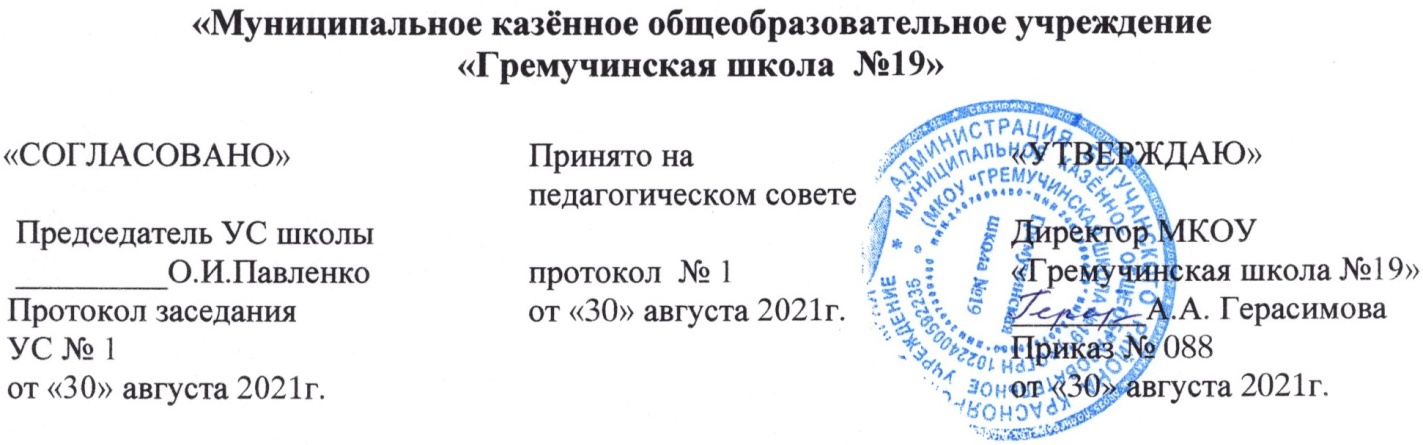 ДОПОЛНЕНИЯ И  ИЗМЕНЕНИЯВ ОСНОВНУЮ ОБРАЗОВАТЕЛЬНУЮ ПРОГРАММУ
СРЕДНЕГО ОБЩЕГО ОБРАЗОВАНИЯ
МКОУ «ГРЕМУЧИНКАЯ ШКОЛА №19»п. Гремучий2021 г.Внести изменения в текст основной образовательной программы среднего общего
образования (ФГОС, 10-11 кл.), в раздел 1. «Целевой раздел ООП ООО», в п.1.1. «Пояснительная записка» подпункт «Материально-техническая база» следующего содержания: б) Численность учащихся, контингент (средняя  школа)С сентября 2021 года в школе обучается 204 учащихся, объединенных в 13 классов - комплектов. В  средней  школе – 2 класса. Наполняемость классов от 5 учащихся до 6.Наполняемость классовв) Сравнительные результаты успеваемости учащихся средней  школыВнести изменения в раздел 3. «Организационный раздел ООП ООО», в п.3.1. «Учебный план основного общего образования МКОУ «Гремучинская школа №19»» текстом  следующего содержания: Пояснительная записка к учебному плану 10-11 классов, ФГОС СООМКОУ «Гремучинская школа №19»на 2021 – 2022 учебный год          Учебный план 10 - 11 классов на 2021-2022 учебный год нацелен на реализацию ФГОС СОО. Учебный план является частью организационного раздела основной образовательной программы среднего общего образования МКОУ «Гремучинская школа №19» и разработан в соответствии с федеральными нормативно-правовыми документами:Федеральным законом №273 от 29.12.2012 г. «Об образовании в Российской Федерации»;Санитарно—эпидемиологическими правилами и нормативами санПин2.4.2.2821-10 «Санитарно-эпидемиологические требования к условиям и организации обучения в общеобразовательных учреждениях», утвержденными постановлением Главного государственного санитарного врача Российской Федерациии от 29.12.2010 г. №189;ФГОС среднего общего образования, утвержденным приказом Министерства образования и науки Российской Федерации от 17.05.2012 года №413 (редакция от 29.06.2017);Письмом Министерства и науки РФ №ТС-194/08 от 20 июня 2017 года «Об оргагнизации изучения учебного предмета «Астрономия»Уставом МКОУ «Гремучинская школа №19», утвержденный постановлением Администрации Богучанского района Красноярского края от 21.09.2015 г. № 850-п;Образовательной программы среднего общего образования МКОУ «Гремучинская школа №19» на 2020-2022 учебный год.            МКОУ «Гремучинская школа №19» работает в две смены в следующем режиме: по 5-дневной рабочей неделе при продолжительности урока 45 минут, при продолжительности учебного года в 34 недели.           Домашние задания даются школьникам с учетом возможности их выполнения в следующих пределах: в 9-11 классах до 4 часов.В соответствии с ФГОС СОО количество учебных занятий за 2 учебных года не может составлять на 1 обучающегося менее 2170 часов и более 2590 часов.            С учетом условий формирования учебный план предусматривает организацию универсального (непрофильного) обучения старшеклассников, позволяет обеспечить необходимую индивидуализацию и дифференциацию обучения за счет предоставления широкого спектра курсов по выбору.Учебный план 10 -11  классов соответствует требованиям ФГОС СОО  и состоит из двухчастей обязательной части и части, формируемой участниками образовательных отношений. Обязательная часть учебного плана составляет 2/3 от объема ООП СОО, часть, формируемая участниками образовательных отношений 1/3 от общего объема ООП СОО.Обязательная часть учебного плана обеспечивает достижение целей среднего общего образования и реализуется через обязательные учебные предметы. Часть учебного плана, формируемая участниками образовательных отношений, реализуется через дополнительные учебные предметы из обязательных предметных областей соответственно, а также через курсы по выбору и обеспечивает реализацию индивидуальных потребностей обучающихся.            Учебный план предусматривает изучение следующих учебных предметов из обязательных предметных областей:            предметная область «Русский язык и литература»: учебные предметы «Русский язык» (базовый уровень), «Литература» (базовый уровень);            предметная область «Иностранные языки»: учебный предмет «Иностранный язык (английский, немецкий)» (базовый уровень);           предметная область «Общественные науки»: учебные предметы «История» (базовый уровень), «Обществознание» (базовый уровень), Экономика (базовый уровень), «Право» (базовый уровень), «География» (базовый уровень);           предметная область «Математика и информатика»: учебные предметы «Математика: алгебра и начала математического анализа, геометрия» (базовый уровень), «Информатика» (базовый уровень);          предметная область «Естественные науки»: учебные предметы «Физика» (базовый уровень), «Химия» (базовый уровень), «Биология» (базовый уровень), «Астрономия» (базовый уровень);          предметная область «Физическая культура, экология и основы безопасности жизнедеятельности»: учебные предметы «Физическая культура» (базовый уровень), «Основы безопасности жизнедеятельности» (базовый уровень).         Преподавание учебного предмета «Астрономия» осуществляется в 11 классе (1 час в неделю).         В соответствии с требованиями ФГОС СОО «Родной язык и родная литература» является обязательной предметной областью наряду с предметной областью «Русский язык и литература» с соответствующими учебными предметами. В соответствии с Уставом обучение и воспитание в МКОУ «Гремучинская школа №19»  ведётся на государственном русском языке, который является родным для всех обучающихся. При приёме на обучение по образовательной программе среднего общего образования родители (законные представители) не предъявили требований по изучению других национальных языков Российской Федерации, а также национальной литературы в качестве родных. Таким образом, предметная область «Родной язык и родная литература» в учебном плане реализуется через учебный предметы «Родной язык (русский)».          Часть учебного плана, формируемая участниками образовательных отношений, сформирована с учетом социального заказа обучающихся и их родителей (законных представителей), перспективы развития школы и представлена курсами по выбору, индивидуальным проектом.          Часть учебного плана, формируемая участниками образовательных отношений, направлена на:- обеспечение качественного освоения ФГОС СОО;- расширение и углубление знаний обучающихся по разным предметным областям;- реализацию индивидуального и дифференцированного подхода в обучении;- сохранение единого образовательного пространства.            Часть учебного плана, формируемая участниками образовательных отношений, включает элективные курсы по выбору, направленные на расширение знаний обучающихся по учебным предметам из обязательных предметных областей, удовлетворение познавательных интересов обучающихся в различных сферах жизнедеятельности (например, изучение предмета «Мировая художественная культура»), а также на получение дополнительной подготовки к единому государственному экзамену:Обществознание (10-11 классы).Тема: «Актуальные вопросы обществознания». Цель: Обучение учащихся составлению и отладке алгоритмов (на основе изучения языка программирования HTML); выработка умения применять программ обработки графики и текста (34 часа).Русский язык. Тема: «Орфография. Пунктуация». Цель: углубить и расширить основные понятия о языковых стилях культурной речи. Научить различным приемам использования их выразительных средств, способствовать росту речевой культуры учащихся (34 часа).Математика (10 класс).Тема: «Решение уравнений и неравенств с параметрами». Цель: обеспечить дополнительную подготовку при сдаче ЕГЭ, оказание помощи выпускникам для продолжения дальнейшего образования в высших и средних учебных заведениях (34 часа).Литература (10 класс).Тема: «Теория и практика написания сочинения по литературе». Цель: совершенствование и развитие навыков содержательной, правильной, выразительной, воздействующей речи в устной и письменной форме» (34 часа). Биология (10 класс).Тема: «Генетика человека и экология» Формирование ключевых компетентностей в области закономерностей наследования признаков у человека, методов генетики человека, достижений генетики (биотехнологией и генной инженерией) (34 часа). Химия (11 класс).Тема: «Практическая химия». Цель:   закрепить, систематизировать и углубить теоретические и практические знания обучающихся по химии. (34 часа).Математика (11 класс)Тема: «Избранные вопросы математики». Цель: дать учащимся знания законов и логических форм мышления, а так же сформировать умения и навыки, необходимые для реализации полученных знаний на практике и в повседневной деятельности (34 часа).          С целью обучения школьников деятельности в соответствии с ФГОС из части, формируемой участниками образовательных отношений выделен 1 час на изучение   «Основ  финансовой грамотности». Данная программа  направлена на формирование финансовой грамотности старшеклассников, на основе построения прямой связи между получаемыми знаниями и их практическим применением, пониманием и использованием финансовой информации. Цель: формирование разумного финансового поведения старшеклассников, их ответственного отношения к личным финансам, повышение финансовой безопасности и эффективности защиты их интересов как потребителей финансовых услуг.       На всех уровнях обучения соблюдается преемственность по всем предметам, большое внимание уделяется здоровьесберегающим технологиям. Преподавание ведется по современным образовательным технологиям: СДО, проектный метод, деятельностный метод.В соответствии с ООП СОО учебный план при получении среднего общего образования предусматривает выполнение индивидуального проекта.              Индивидуальный проект выполняется обучающимся самостоятельно под руководством учителя по выбранной теме в рамках одного или нескольких изучаемых учебных предметов, курсов.                  Результатом работы над проектом является его защита.             Учебный план школы допускает внесение корректировок в соответствии с новыми установками нормативно-правовых документов.             Промежуточную аттестацию в ОО в обязательном порядке проходят обучающиеся, осваивающие образовательную программу среднего общего образования.             Промежуточная аттестация в школе подразделяется на:годовую аттестацию – оценку качества усвоения обучающимися всего объёма содержания учебного предмета за учебный год;полугодовую аттестацию – оценка качества усвоения обучающимися содержания какой-либо части (частей) темы (тем) конкретного учебного предмета по итогам учебного периода (полугодия) на основании текущей аттестации;текущую аттестацию - оценку качества усвоения содержания компонентов какой - либо части (темы) конкретного учебного предмета в процессе его изучения обучающимися по результатам проверки (проверок).             Проведение промежуточной аттестации обучающихся в ОУ регулируется «Положением о формах, порядке, периодичности промежуточной аттестации и переводе обучающихся в МКОУ  «Гремучинская школа №19», «Положением о системе оценивания обучающихся в МКОУ «Гремучинская школа №19».      Сроки, отведенные на промежуточную аттестацию обучающихся,  определены календарным учебным планом МКОУ «Гремучинская школа №19» на 2021-2022 учебный год.          Среднее общее образование – завершающий уровень общего образования, призванный обеспечить функциональную грамотность и социальную адаптацию обучающихся, содействовать их общественному и гражданскому самоопределению. Эти функции предопределяют направленность целей на формирование социально грамотной и социально мобильной личности, осознающей свои гражданские права и обязанности, ясно представляющей себе потенциальные возможности, ресурсы и способы реализации выбранного жизненного пути.                                          Учебные сборы для юношей 10-го классаПродолжительность учебных сборов – 5 дней (34 часа). Учебные сборы проводятся по срокам, установленных   Постановлением Управления образования Администрации Богучанского района Красноярского края.УЧЕБНЫЙ  ПЛАН    (недельный/годовой)  МКОУ «Гремучинская  школа № 19»,  2021 – 2022 учебный год        Среднее  общее образование,  ФГОС СОО, 10 - 11 классы     Количество учебных занятий за два года  освоения основной образовательной программы должно быть не менее 2170  и не более 2590  часов (не более 37 часов в неделю),  (п. 18.3.1 ФГОС ООО)КАЛЕНДАРНЫЙ УЧЕБНЫЙ ГРАФИКна 2021 – 2022 учебный годПродолжительность учебного года:Начало учебного года для всех классов: 01 сентября 2021 года.5 – 8  классы – 34 недели;9 класс – 34 недели (без учета итоговой аттестации).Количество классов-комплектов в каждой параллели:Продолжительность учебной недели:Пятидневная рабочая неделя.Сменность:5 – 9 классы - 1 смена;Продолжительность уроков:5 - 9 классы – 45 минут;Начало занятий в 08.30 часов – 1 смена;                                Окончание учебного года:5 -8  классы – 27 мая 2022 г.9 класс – 25 мая 2022 г.Регламентирование образовательного процесса на учебный год:Продолжительность учебных четвертей:Продолжительность каникулярного времени:03.05.2022 г.– считать каникулярным днем.Организация промежуточной аттестации:Промежуточная аттестация проводится с 22 апреля по 27 мая 2022 года по предметам учебного плана.Государственная итоговая аттестация:Сроки проведения ГИА обучающихся устанавливает Рособрнадзор.Учебный годУчебный год2020/20212021/2022I I I уровеньклассов22I I I уровеньучащихся711Учебные годы2020-20212020-20212021-20222021-2022Учебные годыКол-во%Кол-во%Количество учащихся на начало года73,3511Количество учащихся на конец года73,35Отличников20,95Ударников41,91С одной «4»00С одной «3»10,48Не успевают00Учебные предметы10 кл11 классРусский языкКонтрольная работа в формате ЕГЭКонтрольная работа в формате ЕГЭЛитератураСочинениеСочинениеАнглийский языкИтоговое тестированиеИтоговое тестированиеМатематикаИтоговая контрольная работа в формате ЕГЭИтоговая контрольная работа в формате ЕГЭИнформатика и ИКТИтоговое тестированиеИтоговое тестированиеИсторияИтоговая контрольная работаИтоговая контрольная работаГеографияИтоговая контрольная работаИтоговая контрольная работаОбществознание     (включая экономику и право)Итоговая контрольная работаИтоговая контрольная работаБиологияИтоговая контрольная работаИтоговая контрольная работаФизикаИтоговая контрольная работаИтоговая контрольная работаАстрономияРефератХимияИтоговая контрольная работаИтоговая контрольная работаОБЖЗачетЗачетФизическая культураКомплексный зачетКомплексный зачетЭкономика Итоговое тестированиеИтоговое тестированиеОРРИтоговое тестированиеИтоговое тестированиеМировая художественная культураИтоговое тестированиеИтоговое тестированиеИндивидуальный проектПроектная работа Проектная работа Предметные областиПредметные областиУчебные предметыУчебные предметыКоличество часов в неделюКоличество часов в неделюКоличество часов в неделюКоличество часов в неделюПредметные областиПредметные областиУчебные предметыУчебные предметы10 класс11 классВ неделюЗа год1. Обязательная часть1. Обязательная часть1. Обязательная часть1. Обязательная часть1. Обязательная часть1. Обязательная часть1. Обязательная часть Русский язык и литература Русский язык и литератураРусский языкРусский язык1/341/34268 Русский язык и литература Русский язык и литератураЛитератураЛитература3/1023/1026204Родной язык и родная литератураРодной язык и родная литератураРодной русский языкРодной русский язык1/341/34268Родной язык и родная литератураРодной язык и родная литератураРодная русская литература Родная русская литература 0000Иностранные языкиИностранные языкиИностранный язык (английский)Иностранный язык (английский)3/1023/1026204Общественные наукиОбщественные наукиИсторияИстория2/682/684136Математика и информатикаМатематика и информатикаМатематика: алгебра и начала математического анализа, геометрия  Математика: алгебра и начала математического анализа, геометрия  4/1364/1368272Естественные наукиЕстественные наукиАстрономияАстрономия01/34134 Физическая культура, экология и основы безопасности жизнедеятельности Физическая культура, экология и основы безопасности жизнедеятельностиФизическая культураФизическая культура3/1023/1026204 Физическая культура, экология и основы безопасности жизнедеятельности Физическая культура, экология и основы безопасности жизнедеятельностиЭкология Экология 0000 Физическая культура, экология и основы безопасности жизнедеятельности Физическая культура, экология и основы безопасности жизнедеятельностиОсновы безопасности жизнедеятельности Основы безопасности жизнедеятельности 1/341/34268ВСЕГО (обязательная часть)ВСЕГО (обязательная часть)ВСЕГО (обязательная часть)ВСЕГО (обязательная часть)18/61219/646371258Учебные предметы по выбору из числа обязательных предметных областейУчебные предметы по выбору из числа обязательных предметных областейУчебные предметы по выбору из числа обязательных предметных областейУчебные предметы по выбору из числа обязательных предметных областейУчебные предметы по выбору из числа обязательных предметных областейУчебные предметы по выбору из числа обязательных предметных областейУчебные предметы по выбору из числа обязательных предметных областейМатематика и информатикаИнформатика Информатика Информатика 1/341/34268Общественные наукиОбществознание Обществознание Обществознание 2/682/684136Общественные наукиГеография География География 1/341/34268Естественные наукиФизика Физика Физика 2/682/684136Естественные наукиХимия Химия Химия 1/341/34268Естественные наукиБиология Биология Биология 1/341/34268Индивидуальный проектИндивидуальный проектИндивидуальный проектИндивидуальный проект1/34 1/34268Всего Всего Всего Всего 9/3069/30618612 Предметы и курсы по выбору Предметы и курсы по выбору Предметы и курсы по выбору Предметы и курсы по выбору Предметы и курсы по выбору Предметы и курсы по выбору Предметы и курсы по выборуОбщественные наукиОбщественные наукиОбщественные наукиОсновы финансовой грамотности1/341/34268Учебный курс Учебный курс Учебный курс Орфография. Пунктуация1/341/34268Учебный курс Учебный курс Учебный курс Решение уравнений и неравенств с параметрами1/340134Учебный курс Учебный курс Учебный курс Избранные вопросы математики01/34134Учебный курс Учебный курс Учебный курс Актуальные вопросы обществознания1/341/34268Учебный курс Учебный курс Учебный курс Теория и практика написания сочинения по литературе1/340134Учебный курс Учебный курс Учебный курс Генетика человека и экология 1/340134Учебный курс Учебный курс Учебный курс Практическая химия01/34134Мировая  художественная культура1/341/34268ВсегоВсегоВсегоВсего7/2386/20413442Предельно допустимая аудиторная учебная нагрузка  Предельно допустимая аудиторная учебная нагрузка  Предельно допустимая аудиторная учебная нагрузка  34/115634/1156682312Всего к финансированиюВсего к финансированиюВсего к финансированиюВсего к финансированию3030605 кл.6 кл.7 кл.8 кл.9 кл.итого112116Учебные четвертиКлассы ДатаДатаПродолжительность(количество учебных недель)Учебные четвертиКлассы началоокончаниеПродолжительность(количество учебных недель)I10-1101.09.202129.10.202143дня (8 недель+3 дня)II10-1108.11.202129.12.202138 дней (7 недель+3 дня)III10-1110.01.202225.03.202252 дня (10 недель + 2 дня)IV10-1104.04.2022 27.05.202237 дней (7недель + 2 дня)каникулыДатаДатаПродолжительность(количество дней)каникулыначалоокончаниеПродолжительность(количество дней)Осенние31.10.202107.11.20219 днейЗимние30.12.202109.01.202211 днейВесенние 25.03.202203.04.20227 дней